MT-UTORAK 24.3.2020.ZBROJI POMOĆU BROJEVNE CRTE:                                +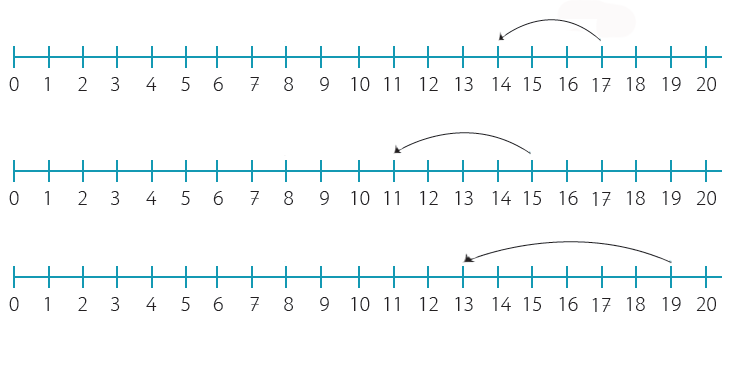 5 + 5 =	8 + 7 =6 + 4 =	8 + 8 =5 + 7 =	9 + 8 =3 + 9 =	9 + 7 =7 + 8 =	7 + 7 =6 + 8 =	5 + 9 =2 + 5 =	8 + 10 =9 + 3 =	5 + 6 =